Краснослободский СДК                                                                                                                                            Литературная гостиная "Первый император Великой России"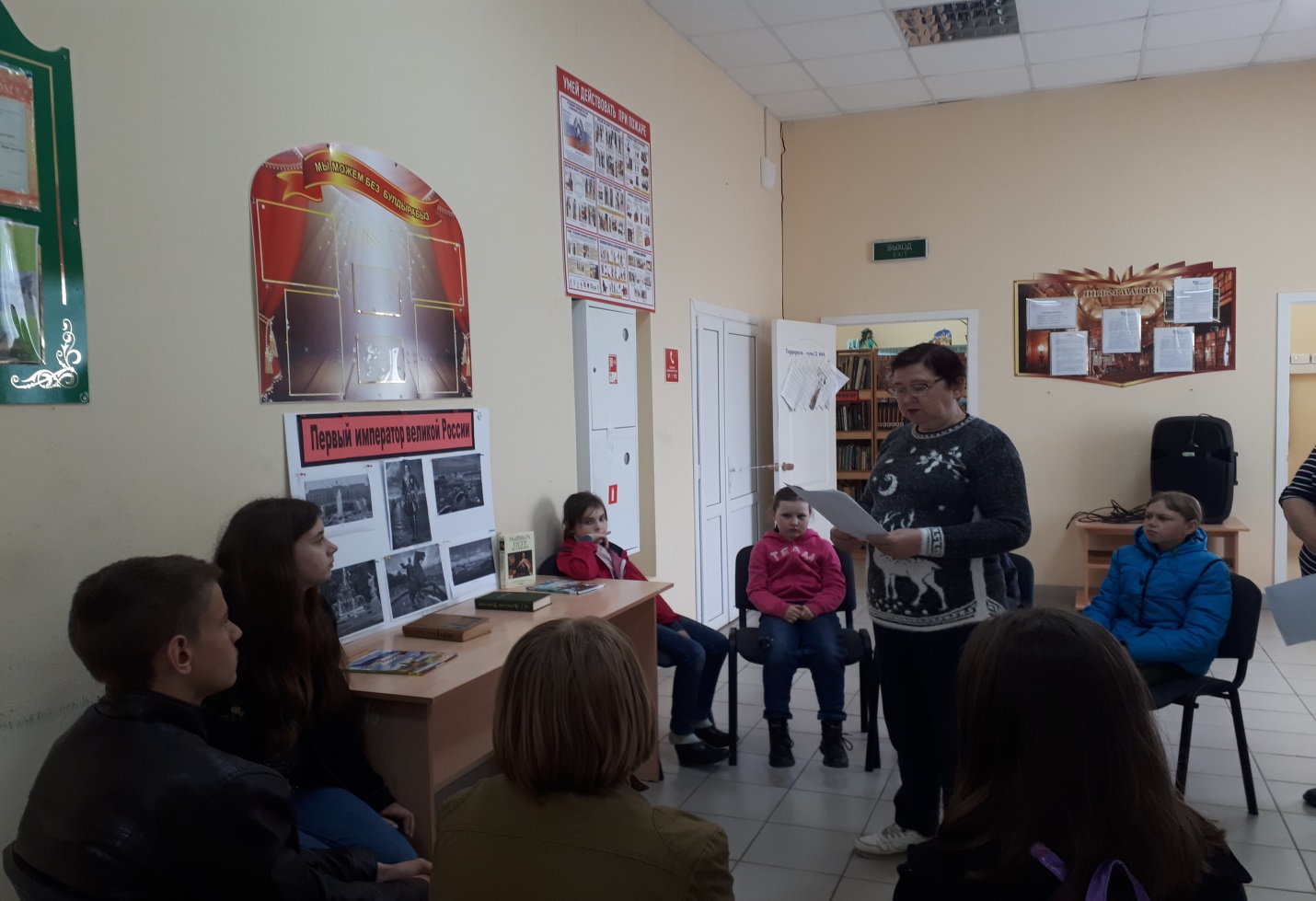 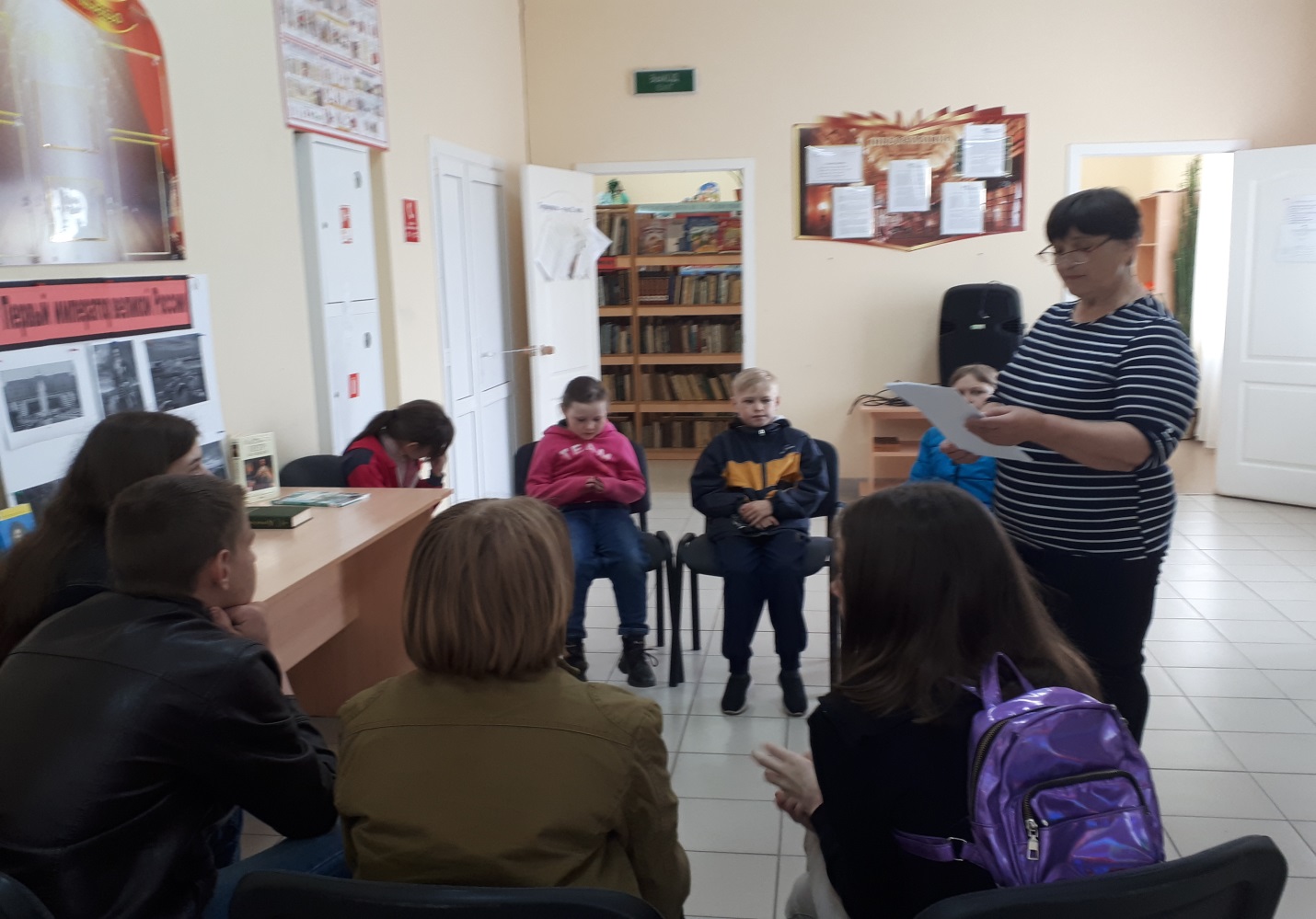 